FORM F-2OFFICER REPORTOFFICER REPORTOFFICER REPORTOFFICER REPORT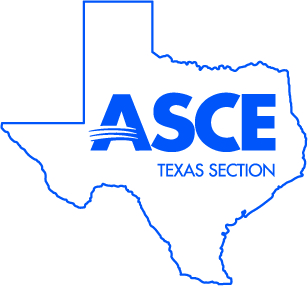 Agenda Item Number5.8Item TitleDirectors at LargeDate09/17/21Reported byYan Linwood PEPurposeFall 2021-2022 Board of Direction MeetingFall 2021-2022 Board of Direction MeetingFall 2021-2022 Board of Direction MeetingOFFICER ACTIVITIESProvide a summary of your Goals for the year and briefly discuss their relation to the Strategic Goals identified by President Beecher:Facilitate transition campaigns for student members emerging into young professionals.Advocate the Texas Section as the leading authority and technical resource of Civil Engineering topics for state and local level officialsEncourage community and public outreachPlease include any additional information you’d like the Board of Direction to be aware of.COMMITTEETellers CommitteeTellers CommitteeCHAIRMichael Schneider PEGoal(s)Deadline(s)Enter information by overwriting this text.  List items requiring action or discussion in the last block “Items For Agenda”.Enter information by overwriting this text.  List items requiring action or discussion in the last block “Items For Agenda”.Enter information by overwriting this text.  List items requiring action or discussion in the last block “Items For Agenda”.Enter information by overwriting this text.  List items requiring action or discussion in the last block “Items For Agenda”.Enter information by overwriting this text.  List items requiring action or discussion in the last block “Items For Agenda”.ITEMS FOR AGENDAITEMS FOR AGENDA(for office use)(for office use)(for office use)Enter information by overwriting this text.  List items requiring action or discussion here.Enter information by overwriting this text.  List items requiring action or discussion here.Enter information by overwriting this text.  List items requiring action or discussion here.Enter information by overwriting this text.  List items requiring action or discussion here.Enter information by overwriting this text.  List items requiring action or discussion here.